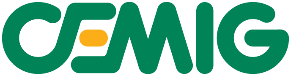 Solicitação de Travamento de Domicílio BancárioO documento abaixo deve ser preenchido pelo fornecedor, informando à Cemig o compromisso entre a Instituição Financeira e a empresa. A Carta de Solicitação de Travamento de Domicílio Bancário de Fornecedores deverá ser assinada pelo representante legal do Fornecedor Cemig e da Instituição Financeira. Documentos Necessários:Fornecedor Cemig:Estatuto ou Contrato Social ou última Alteração ContratualAta de Nomeação da DiretoriaProcuração dentro do prazo de Validade – Caso o documento seja assinado por procurador Instituição Financeira:Estatuto ou Contrato Social ou última Alteração ContratualAta de Nomeação da DiretoriaProcuração dentro do prazo de Validade – Caso o documento seja assinado por procurador Procedimento de Envio: Todos os documentos deverão ser encaminhados via e-mail para cadastrocemig@cemig.com.brPrazo: 5 dias úteis a partir do recebimento de toda a documentação correta. Carta de Solicitação de Travamento de Domicílio Bancário de FornecedoresLocal, dia, mês, anoÀCEMIG DISTRIBUIÇÃO S.A. – CEMIG DEndereço: Avenida Barbacena, nº 1200, 17º andar, Ala A1CNPJ/MF nº 06.981.180/0001-16 CEMIG GERAÇÃO E TRANSMISSÃO S.A. – CEMIG GTEndereço: Avenida Barbacena, nº 1200, 12º andar, Ala A1CNPJ/MF nº 06.981.176/0001-58**A trava de domicílio bancário contempla também as demais empresas subsidiárias Cemig.Prezados Senhores,(nome do fornecedor), localizado a (endereço) cadastrado sob o CNPJ/MF nº (número), neste ato representado por seu sócio (nome do sócio), CPF nº (número do CPF) vem através da presente carta requerer que os créditos decorrentes dos contratos vigentes com a CEMIG sejam pagos, única e exclusivamente, mediante crédito na conta corrente abaixo indicada, eleita como domicílio bancário para pagamento dos créditos decorrentes de contratos, por um período de vigência de (número dias) dias iniciando-se em __/__/__ e com data de término em __/__/__ .Em se tratando de fornecedor com mais de um CNPJ (matriz e filiais) cadastrados junto à CEMIG, informar, na tabela abaixo, os números dos CNPJs que serão contemplados pela trava:A presente Carta de Solicitação de Travamento de Domicílio Bancário de Fornecedores integra e contempla todos os contratos vigentes com as empresas acima relacionadas, para todos os fins e efeitos de direito.A trava bancária contemplará apenas os CNPJs especificados pela empresa (matriz e/ou filiais) cadastrados na Cemig, informado na tabela acima. A trava bancária terá validade a partir da sua inserção no sistema. As pessoas interessadas receberão a carta de confirmação da trava bancária emitida pela Cemig e enviada via e-mail. Ficam o fornecedor e a instituição financeira sujeitos as condições abaixo:Em caso de ação judicial ou processo no âmbito do Ministério Público do Trabalho contra o fornecedor (razão social), que determine ou instrua que os pagamentos referentes ao contrato sejam efetuados fora do domicílio bancário, o travamento de domicílio torna-se sem efeito, prevalecendo assim a conta corrente ou forma de pagamento para crédito ordenada pela justiça do trabalho ou entidade competente.Em hipótese alguma o fornecedor poderá desmembrar seus contratos, a fim de permitir a condição de direcionamento dos créditos para outra instituição financeira.Durante o período da vigência da presente solicitação, ressalvado o item 1 supracitado, os dados bancários somente poderão ser alterados mediante anuência previa da instituição financeira acima relacionada.É de responsabilidade do Fornecedor não direcionar eventuais pagamentos decorrentes de contratos com os CNPJs abrangidos na presente trava para CNPJs diversos, com objetivo de lesar a instituição financeira envolvida na presente trava.Decorrido o período de vigência do travamento do domicílio bancário, a critério do fornecedor, os dados bancários poderão ser alterados sem anuência das partes envolvidas.A Instituição Financeira (razão social) confirma a autenticidade das assinaturas, e os poderes dos procuradores do fornecedor (razão social).De acordo, assinam:––––––––––––––––––––––––––––––(Instituição Financeira)_______________________________			 (Fornecedor)Titular da conta (Razão social do fornecedor)Nº do CNPJ para Trava Banc.(CNPJ do fornecedor)Nº do CNPJ para Trava Banc.(CNPJ do fornecedor)Nº do CNPJ para Trava Banc.(CNPJ do fornecedor)Nº do CNPJ para Trava Banc.(CNPJ do fornecedor)Nº do CNPJ para Trava Banc.(CNPJ do fornecedor)Banco(Razão social do banco)CNPJ (CNPJ do banco)Agência(Número completo da agência com DV)Conta Corrente(Número completo da conta com DV)